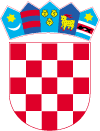 REPUBLIKA HRVATSKA  VARAŽDINSKA ŽUPANIJA   GRAD LEPOGLAVA       Antuna Mihanovića 12            42250 LepoglavaOBAVIJESTO REZULTATIMA JAVNOG NATJEČAJAZA PRIJAM U SLUŽBU VIŠEG STRUČNOGSURADNIKA ZA OPĆE POSLOVE I DRUŠTVENE DJELATNOSTI koji je objavljen dana 08.09. 2023. godine u Narodnim novinama br. 104/2023, službenim internetskim stranicama i oglasnoj ploči Grada Lepoglave.Grad Lepoglava obavještava da je po provedenom postupku natječaja za prijam u službu u Jedinstveni upravni odjel Grada Lepoglave, Odsjek za opće poslove i društvene djelatnosti na radno mjesto:  viši stručni suradnik za opće poslove i društvene djelatnosti, na neodređeno vrijeme izabrana: Marija Horvat, magistra ekonomije.GRAD LEPOGLAVA